Всероссийские  проверочные работыОписание проверочной работыпо МАТЕМАТИКЕ4 классОписание проверочной работы по МАТЕМАТИКЕ4 классНазначение всероссийской  проверочной работыВ соответствии с Планом действий по модернизации общего образования на   2011—2015    гг.,    утвержденным    распоряжением    Правительства    РФ от 7 сентября 2010 г. № 1507-p, в Российской Федерации реализуется поэтапное введение Федерального государственного образовательного стандарта (ФГОС) начального общего образования во всех общеобразовательных организациях Российской Федерации. В рамках этого процесса начиная с 2011 г. первоклассники во всех школах России обучаются в соответствии с новым образовательным стандартом. Таким образом, в 2016 г. начальную школу закончат выпускники, которые обучались в соответствии с ФГОС с 1 класса.Всероссийские		проверочные			работы			(BПP)		проводятся			с	учетом национально-культурной			и	языковой		специфики		многонационального российского	общества	в			целях		осуществления		мониторинга		результатов перехода на ФГОС и направлены на выявление уровня подготовки школьников. Назначение BПP по математике — оценить уровень общеобразовательной подготовки обучающихся 4 класса в соответствии с требованиями ФГОС. BПP позволяют		осуществить				диагностику				достижения	предметных и метапредметных	результатов,		в			том	числе			уровня		сформированности универсальных		учебных		действий		(УУД)		и	овладения		межпредметными понятиями. Результаты BПP в совокупности с имеющейся в образовательной организации информацией, отражающей индивидуальные образовательные траектории  обучающихся,  могут  быть  использованы  для оценки личностныхрезультатов обучения.Результаты BПP могут быть использованы образовательными организациями  для  совершенствования  методики  преподавания   математики в начальной школе, муниципальными и региональными органами исполнительной   власти,    осуществляющими    государственное    управление в сфере   образования,   для   анализа    текущего    состояния    муниципальных и региональных систем образования и формирования программ их развития.Не предусмотрено использование результатов BПP для оценки деятельности    образовательных    организаций,     учителей,     муниципальных и региональных органов исполнительной власти, осуществляющих государственное управление в сфере образования.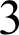 Документы, определяющие содержание проверочной работыСодержание проверочной работы соответствует Федеральному государственному образовательному стандарту начального общего образования (приказ Минобрнауки России от 6 октября 2009 г. № 373).Подходы	к	отбору	содержания,	разработке	структуры	варианта проверочнои работыВсероссийские проверочные работы основаны на системно- деятельностном, компетентностном и уровневом подходах.В рамках BПP наряду с предметными результатами обучения выпускников начальной школы оцениваются также метапредметные результаты, в том числе уровень    сформированности    универсальных    учебных     действий     (УУД) и овладения межпредметными понятиями.Предусмотрена оценка сформированности следующих УУД.Личностные действия: личностное, профессиональное, жизненное самоопределение.Регулятивные действия: планирование, контроль и коррекция, саморегуляция.Общеучебные универсальные учебные действия: поиск и выделение необходимой      информации;       структурирование       знаний;       осознанное и произвольное построение речевого высказывания в письменной форме; выбор наиболее эффективных способов решения задач в зависимости от конкретных условий; рефлексия способов и условий действия, контроль и оценка процесса  и результатов деятельности; моделирование, преобразование модели.Логические универсальные действия: анализ объектов в целях выделения признаков; синтез, в том числе выведение следствий; установление причинно- следственных связей; построение логической цепи рассуждений; доказательство.Коммуникативные    действия:     умение     с     достаточной     полнотой и точностью выражать свои мысли в соответствии с задачами и условиями коммуникации.Ключевыми особенностями BПP в начальной школе являются:соответствие ФГОС;соответствие отечественным традициям преподавания учебных  предметов;учет	национально-культурной	и	языковой	специфики многонационального российского общества;отбор для контроля наиболее значимых аспектов подготовки как с точки зрения использования результатов  обучения в повседневной  жизни, так и с точки зрения продолжения образования;использование	ряда	заданий	из	открытого	банка	Национальных исследований качества образования (НИКО);использование только заданий открытого типа.Тексты заданий в вариантах BПP в целом соответствуют формулировкам, принятым в учебниках, включенных в Федеральный перечень учебников, рекомендуемых Министерством образования и науки РФ к использованию при реализации имеющих государственную аккредитацию образовательных программ начального общего образования.Структура варианта проверочной работыРабота содержит 11 заданий.В заданиях 1, 2, 4, 5 (пункт 1), 6 (пункты 1 и 2), 7, 9 (пункты 1 и 2) необходимо записать только ответ.В заданиях 5 (пункт 2) и 10 нужно изобразить требуемые элементы рисунка.В заданиях 3, 8, 11 требуется записать решение и ответ.Распределение задании варианта проверочнои работы по содержанию, проверяемым умениям  и видам деятельностиВ заданиях 1, 2, 7 проверяется умение выполнять арифметические деиствия с числами и числовыми выражениями. В частности, задание 1 проверяет умение выполнять сложение, вычитание, умножение и деление однозначных,   двузначных    и   трехзначных    чисел    в   случаях,    сводимых к деиствиям в пределах 100 (в том числе с нулем и числом 1). Задание 2 проверяет умение вычислять значение числового выражения, соблюдая при этом порядок деиствии. Заданием 7 контролируется умение выполнять письменно деиствия с многозначными числами (сложение, вычитание, умножение и деление на однозначное, двузначное числа в пределах 10 000).Выполнение задании 3 и 8 предполагает использование начальных математических знании для описания и объяснения окружающих предметов, процессов, явлении, для оценки количественных и пространственных отношении предметов, процессов, явлении. Так, задания 3 и 8 поверяют умение решать арифметическим способом (в одно-два деиствия) учебные задачи и задачи, связанные с повседневнои жизнью.Задание 4 выявляет умение читать, записывать и сравнивать величины (время), используя основные единицы измерения величин и соотношения между ними.Умение решать текстовые задачи в три-четыре деиствия проверяется заданием 8. При этом в задании 8 необходимо выполнить  деиствия, связанные с использованием основных единиц измерения величин (длина, вес).Умение исследовать, распознавать и изображать геометрические фигуры проверяется заданием 5. Пункт 1 задания предполагает вычисление периметра прямоугольника и квадрата, площади прямоугольника и квадрата. Пункт 2 задания связан с построением геометрических фигур с заданными измерениями (отрезок, квадрат, прямоугольник) с помощью линеики, угольника.В задании 6 проверяется умение работать с таблицами, схемами, графиками, диаграммами, анализировать и интерпретировать данные. Задание предполагает чтение и анализ несложных готовых таблиц.Овладение основами логического и алгоритмического мышления контролируется заданиями 9 и 11. Задание 9 связано с интерпретацией информации (объяснять, сравнивать и обобщать данные, делать выводы и прогнозы). Задание 11 требует умения решать текстовые задачи в три-четыре действия.Овладение основами пространственного воображения выявляется заданием 10. Оно предполагает  описание  взаимного расположения  предметов в пространстве и на плоскости.Успешное  выполнение  обучающимися  заданий  10 и 11 в совокупности  с высокими результатами по остальным заданиям говорит о целесообразности построения для них индивидуальных образовательных траекторий в целях развития их математических способностей.Обобщенный план варианта представлен в Приложении.Система   оценивания   выполнения   отдельных   заданий   и  проверочноиработы в целомКаждое  верно  выполненное  задание  1,  2,  4,  5  (пункт  1),  5  (пункт  2),6 (пункт 1), 6 (пункт 2), 7, 9 (пункт 1), 9 (пункт 2) оценивается 1 баллом.  Задание считается выполненным верно, если ученик дал верный ответ: записал правильное число, правильную величину, изобразил правильный рисунок.Выполнение заданий 3, 8, 10, 11 оценивается от 0 до 2 баллов.Таблица 1. Рекомендации no переводу первичных балловв отметки по пятибалльной шкале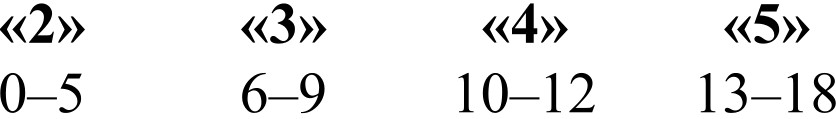 Продолжительность проверочной  работыНа выполнение проверочной работы по математике дается 45 минут.ПриложениеОбобщенныи  план  варианта  проверочнои работыпо МАТЕМАТИКЕОтметка  по  пятибалльной шкалеПервичные баллы№заданияУмения, виды деятельности(в соответствии с ФFOC)Блоки ПOOП HOO:выпускник научится / получит возможность научитьсяМаксималь-ный балл на выполне- ние заданияПримерное время выполне- ния задания обучающимся (в минутах)1Умение выполнять арифме-тические действия с числа- ми и числовыми выражени- ямиВыполнять  устно  сложение, вы-читание, умножение и деление однозначных,	двузначных и трехзначных чисел в случаях, сводимых к действиям в преде- лах  100  (в  том   числе  с   нулемИ  ЧИСЛОМ  Ї122Умение  выполнять арифме-тические действия с числа- ми и числовыми выражени- ямиВычислять   значение   числовоговыражения (содержащего 2—3 арифметических действия, со скобками и без скобок)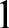 2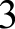 Использование   начальныхматематических знаний для описания и объяснения окружающих предметов, процессов, явлений, для оценки количественных и пространственных отноше- ний предметов, процессов, явленийРешать   арифметическим  спосо-бом (в 1—2 действия) учебные задачи    и    задачи,    связанные  с повседневной жизнью244Использование	начальныхЧитать, записывать  и сравниватьвеличины (массу, время, длину, площадь, скорость), используя ос- новные единицы измерения вели- чин и соотношения между ними (килограмм — грамм; час — минута, минута — секунда; километр — метр, метр — дециметр, дециметр — сантиметр, метр — сантиметр, сан- тимет—р    миллиметр);выделять неизвестный компонент арифметического действия и находить его значение;решать арифметическим спосо- бом (в 1—2 действия) учебные задачи    и    задачи,     связанные с повседневной жизнью1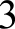 математических  знаний дляЧитать, записывать  и сравниватьвеличины (массу, время, длину, площадь, скорость), используя ос- новные единицы измерения вели- чин и соотношения между ними (килограмм — грамм; час — минута, минута — секунда; километр — метр, метр — дециметр, дециметр — сантиметр, метр — сантиметр, сан- тимет—р    миллиметр);выделять неизвестный компонент арифметического действия и находить его значение;решать арифметическим спосо- бом (в 1—2 действия) учебные задачи    и    задачи,     связанные с повседневной жизньюописания	и	объясненияЧитать, записывать  и сравниватьвеличины (массу, время, длину, площадь, скорость), используя ос- новные единицы измерения вели- чин и соотношения между ними (килограмм — грамм; час — минута, минута — секунда; километр — метр, метр — дециметр, дециметр — сантиметр, метр — сантиметр, сан- тимет—р    миллиметр);выделять неизвестный компонент арифметического действия и находить его значение;решать арифметическим спосо- бом (в 1—2 действия) учебные задачи    и    задачи,     связанные с повседневной жизньюокружающих	предметов,Читать, записывать  и сравниватьвеличины (массу, время, длину, площадь, скорость), используя ос- новные единицы измерения вели- чин и соотношения между ними (килограмм — грамм; час — минута, минута — секунда; километр — метр, метр — дециметр, дециметр — сантиметр, метр — сантиметр, сан- тимет—р    миллиметр);выделять неизвестный компонент арифметического действия и находить его значение;решать арифметическим спосо- бом (в 1—2 действия) учебные задачи    и    задачи,     связанные с повседневной жизньюпроцессов,	явлений,	дляЧитать, записывать  и сравниватьвеличины (массу, время, длину, площадь, скорость), используя ос- новные единицы измерения вели- чин и соотношения между ними (килограмм — грамм; час — минута, минута — секунда; километр — метр, метр — дециметр, дециметр — сантиметр, метр — сантиметр, сан- тимет—р    миллиметр);выделять неизвестный компонент арифметического действия и находить его значение;решать арифметическим спосо- бом (в 1—2 действия) учебные задачи    и    задачи,     связанные с повседневной жизньюоценки   количественных   иЧитать, записывать  и сравниватьвеличины (массу, время, длину, площадь, скорость), используя ос- новные единицы измерения вели- чин и соотношения между ними (килограмм — грамм; час — минута, минута — секунда; километр — метр, метр — дециметр, дециметр — сантиметр, метр — сантиметр, сан- тимет—р    миллиметр);выделять неизвестный компонент арифметического действия и находить его значение;решать арифметическим спосо- бом (в 1—2 действия) учебные задачи    и    задачи,     связанные с повседневной жизньюпространственных  отноше-Читать, записывать  и сравниватьвеличины (массу, время, длину, площадь, скорость), используя ос- новные единицы измерения вели- чин и соотношения между ними (килограмм — грамм; час — минута, минута — секунда; километр — метр, метр — дециметр, дециметр — сантиметр, метр — сантиметр, сан- тимет—р    миллиметр);выделять неизвестный компонент арифметического действия и находить его значение;решать арифметическим спосо- бом (в 1—2 действия) учебные задачи    и    задачи,     связанные с повседневной жизньюний  предметов,  процессов,Читать, записывать  и сравниватьвеличины (массу, время, длину, площадь, скорость), используя ос- новные единицы измерения вели- чин и соотношения между ними (килограмм — грамм; час — минута, минута — секунда; километр — метр, метр — дециметр, дециметр — сантиметр, метр — сантиметр, сан- тимет—р    миллиметр);выделять неизвестный компонент арифметического действия и находить его значение;решать арифметическим спосо- бом (в 1—2 действия) учебные задачи    и    задачи,     связанные с повседневной жизньюявленийЧитать, записывать  и сравниватьвеличины (массу, время, длину, площадь, скорость), используя ос- новные единицы измерения вели- чин и соотношения между ними (килограмм — грамм; час — минута, минута — секунда; километр — метр, метр — дециметр, дециметр — сантиметр, метр — сантиметр, сан- тимет—р    миллиметр);выделять неизвестный компонент арифметического действия и находить его значение;решать арифметическим спосо- бом (в 1—2 действия) учебные задачи    и    задачи,     связанные с повседневной жизнью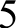 Умение исследовать, распо-Вычислять периметр треугольни-12знавать	геометрическиека,  прямоугольника   и квадрата,ф••ьплощадь	прямоугольника и квадратаУмение изображать геомет-рические фигурыВыполнять   построение   геомет-рических фигур с заданными из- мерениями (отрезок, квадрат, прямоугольник) с помощью ли- нейки, угольника146Умение   работать   с табли-цами, схемами, графиками диаграммамиЧитать  несложные  готовые  таб-лицы12Умение   работать   с табли-цами, схемами, графиками диаграммами, анализиро- вать и интерпретировать данныеСравнивать  и  обобщать инфор-мацию,	представленную а строках и столбцах несложных таблиц и диаграм.я1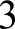 7Умение выполнять арифме-тические действия с числа- ми и числовыми выражени- ямиВыполнять письменно действия смногозначными числами (сложе- ние,     вычитание,      умножение и деление на однозначное, дву- значное    числа     в     пределах 10 000) с использованием таблиц сложения и умножения чисел, алгоритмов письменных арифме- тических действий (в том числе деления с остатком)148Умение   решать  текстовыезадачиЧитать, записывать  и сравниватьвеличины (массу, время, длину, площадь, скорость), используя основные единицы измерения величин и соотношения между ними (килограмм — грамм;час — минута,	минута — секунда; километр	метр, метр	дециметр, дециметр	сантиметр, метр	сан- тиметр, сантиметр—  миллиметр); решать задачи в 3—4 действмя249Овладение  основами  логи-ческого и алгоритмического мышленияИнтерпретировать      информа-цию, полученную при проведении несложных исследований (объ- яснять, сравнивать и обобщать данные, делать выводы и прогно- зЬі)2510Овладение   основами   про-странственного	воображе—НияОписывать  взаимное расположе-ние предметов в пространстве и на плоскости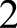 411Овладение  основами  логи-ческого и алгоритмического мышленияРешать задачи в 3—4 действия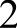 6Всего 11 заданий.Максимальный  бал—л    18.Время выполнения проверочной работы — 45 минут.Всего 11 заданий.Максимальный  бал—л    18.Время выполнения проверочной работы — 45 минут.Всего 11 заданий.Максимальный  бал—л    18.Время выполнения проверочной работы — 45 минут.Всего 11 заданий.Максимальный  бал—л    18.Время выполнения проверочной работы — 45 минут.Всего 11 заданий.Максимальный  бал—л    18.Время выполнения проверочной работы — 45 минут.